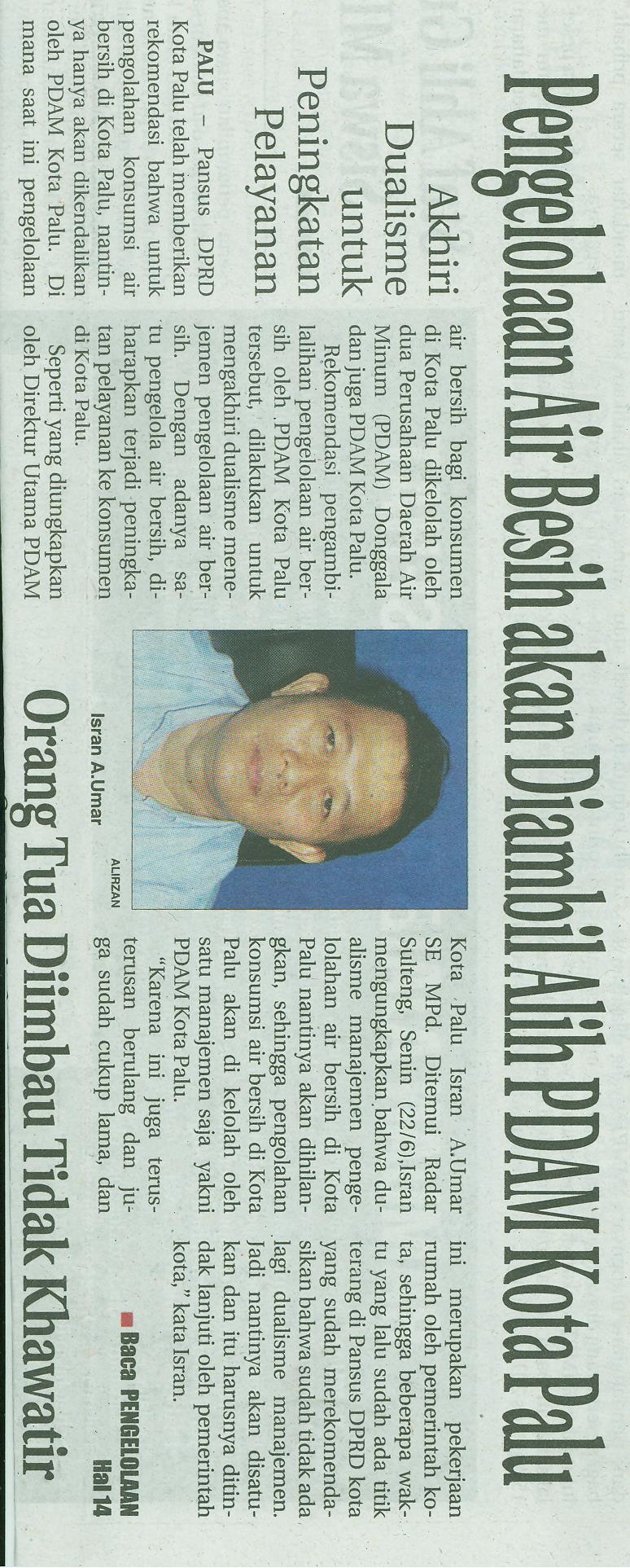 Harian    :Radar Sulteng KasubaudSulteng IHari, tanggal:Rabu, 24 Juni 2015KasubaudSulteng IKeterangan:Pengelolaan air bersih akan diambil alih PDAM Kota PaluKasubaudSulteng IEntitas:PaluKasubaudSulteng I